Тема:   Основні   прийоми скручування паперовихстрічок  .Мета:  вивчити основні прийоми закручування паперових стрічок, розвивати пам'ять ,увагу , творчі здібності дітей ,виховувати охайність .Обладнання та матеріали: смужки для квілінгу , інструмент для квілінгу або зубочистка, ножиці, пінцет, клей ПВА,  комп’ютер , презентація «Основні прийоми скручування  паперових стрічок» Хід заняттяІ .Вступна   частина      1. Організаційний   момент.          Перевірка готовності вихованців до заняття, організація робочих місць.       2. Повідомлення  теми.ІІ.Основна частина.Повторення вивченого    Бесіда : - Які інструменти необхідні для роботи в техніці квілінг?- Які правила користування клеєм? - Який необхідний папір?  2. Виклад  нового   матеріалу Показ і розповідь керівника . - Смужка паперу звивається у щільну спіраль. Починати потрібно з краю смужки, який накручується на кінчик стержня . Після декількох щільно накручених витків валик можна зняти з  стержня  та крутити вручну. Скручувати спіраль  потрібно двома руками, аби він не розпустився раніше, ніж потрібно. Тепер, коли уся стрічка згорнута послабте пальці і дайте їй трохи розпуститися. Кінчик паперу змащується клеєм та закріплюється. Тепер заготівлі можна надати бажаної форми, в залежності від того де і як її стиснути. Результат залежить лише від вашої фантазії.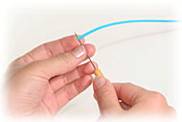 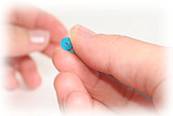 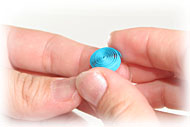         Композиції та вироби в стилі квілінг складаються з окремих форм, деякі з них стандартні, а деякі мають "неправильні" обриси. Форми розділяються  на щільні, компактні та вільні.    Перед тим як створювати великі вироби, бажано  потренуватися у виконанні стандартних форм. Для тренувань краще використовувати смужки шириною 1см і довжиною 30см, після засвоєння основних форм можна використовувати будь-які форми за власним задумом. В продажі є смужки на 3 мм, 5 мм, 7 мм. Найзручніші для нас – на 5мм.	ІІ.  Практична частина              Повторення   правил безпечного поводження з ножицями                                   (черговий)         а) Не працюй тупими ножицями.         б) Не тримай ножиці кінцями вверх.         в) Не ріж, коли встаєш.        г) Передавай ножиці тільки в закритому вигляді, тримаючи їх за            робочу частину.  Зразки стандартних форм1. Щільна спіраль    Скрутіть стрічку на стержні  туго та приклейте кінець не розмотуючи смужку, тоді зніміть з стержня 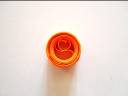 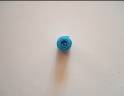 2. Вільна спіраль   Скрутіть смужку, зніміть спіраль з стержня дайте розкрутитися,    а потім склейте край.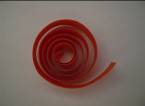 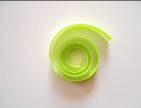 3. Крапля   Зробіть вільну спіраль і стисніть з однієї сторони, щоб вона  набрала форму краплі                                                                                                                                     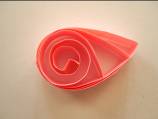 4.Вигнута крапля   Зробіть краплю та загніть  її кутик у будь-якому напрямку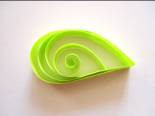 5.Око   Зробіть вільну спіраль та стисніть протилежні сторони  так, щоб вийшла деталь у формі ока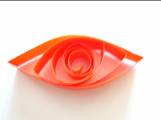 6.Листок   Зробіть вільну спіраль, стисніть її у вигляді ока і зігніть кутики в різні сторони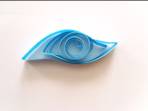 7.Ромб   Зробіть око і стисніть обидва кутика, щоб надати формі вигляд ромба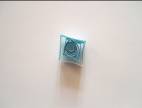 8.Трикутник   Зробіть вільну  спіраль і стисніть її в трьох місцях, щоб вийшов трикутник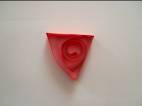 9. Півколо    Зробіть вільну спіраль і стисніть по діаметру кола так, щоб вийшло півколо                                                                                                  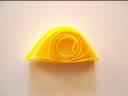 10.Завиток     Простий завиток це вільна спіраль не заклеєна в коло;     v- подібний завиток: смужка намотується з двох боків до середини в одному          напрямку; 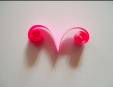      s-подібний завиток: смужка намотується з обох боків до середини в одному напрямку; 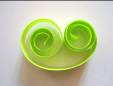    s- подібний завиток: смужка намотується в з обох боків до середини але в різних напрямках;     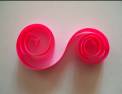 11.Стріла     Зробіть вільну спіраль, стисніть її у вигляді трикутника, два кути      притисніть один до одного – вийде стріла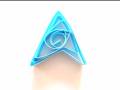 12. Півмісяць     Зробіть вільну спіраль, стисніть два кути і загніть заготовку увигляді півмісяця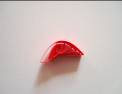 13. Конус      Зробіть щільну спіраль у вигляді конуса, приклейте кінчик смужки, потім       зніміть з стержня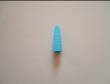 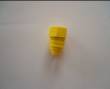 14.Зірка      Зробіть вільну спіраль, стисніть 5 кутів з рівними інтервалами,      щоб вийшла зірка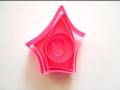 15. Пташина лапка     Зробіть вільну спіраль, стисніть трикутник. Загніть два кута в       напрямку третього та сильно стисніть.	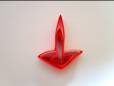 Це  основні форми в техніці квілінг , але зрозуміло, що їх є набагато більше. Тому  у даний час  потрібно освоїти дані форми, а далі інтуїція та досвід допоможуть Вам використовувати інші та поєднувати найрізноманітніші варіанти форм у будь яких виробах.Демонстрація    стандартних форм за допомогою презентації «Основні прийоми  скручування стандартних форм» ІІІ. Практичне виконання дітьми завдання  по  технологічній картці  .- Керівник допомагає дітям за потреби.Хто скоріше навчиться робити різні форми квілінгу, складає собі квіточки.ІV. Закріплення вивченого- Назвіть основні форми в техніці квілінг .V. Підсумки заняттяПідводяться підсумки та проводиться  самоаналіз   виконаних робіт дітьми.